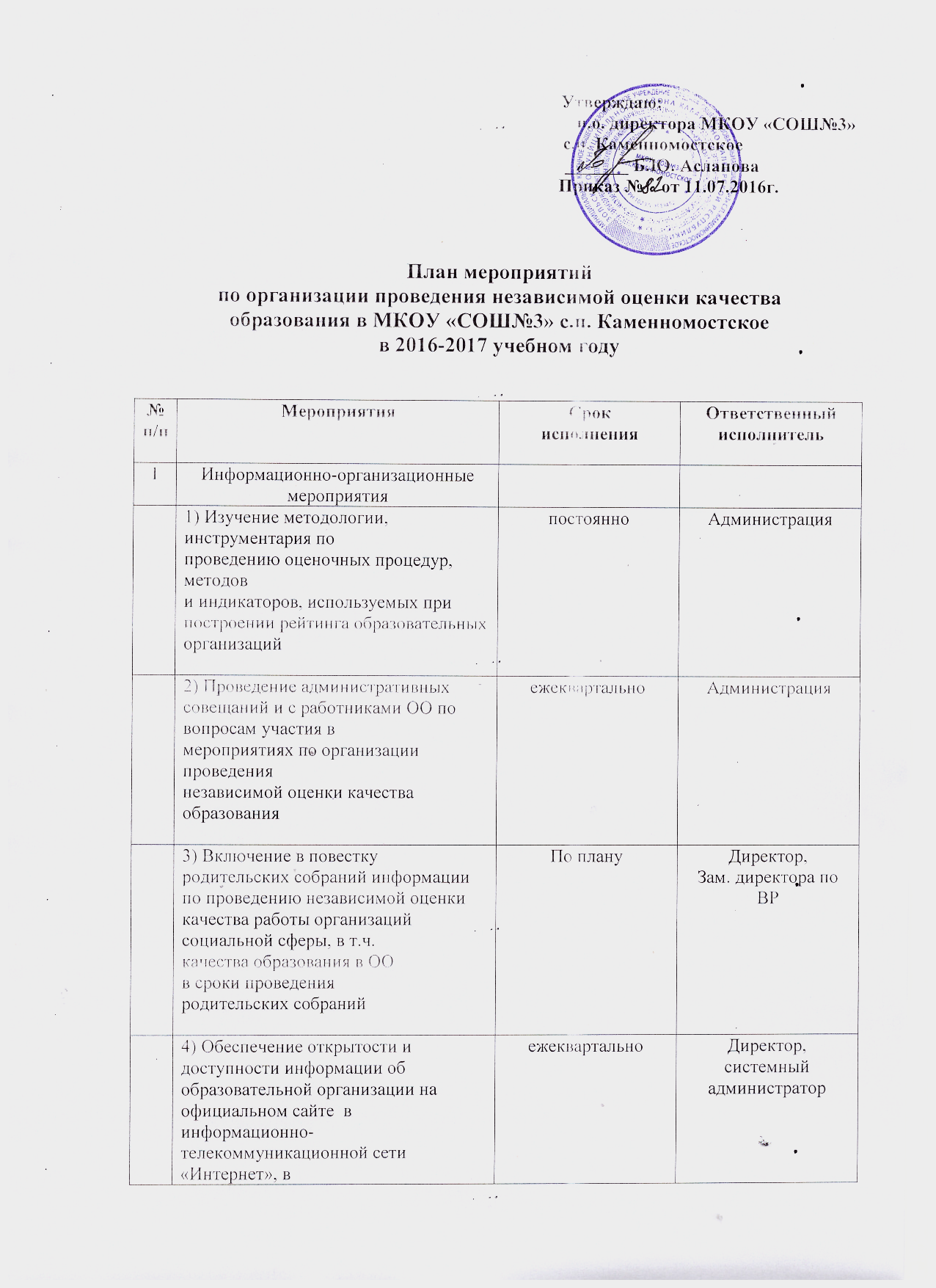 Утверждаю:и.о. директора МКОУ «СОШ№3»                                                                   с.п. Каменномостское                                                                       _______ Б.Ю. Асланова                                                                          Приказ №    от 11.07.2016г.План мероприятийпо организации проведения независимой оценки качестваобразования в МКОУ «СОШ№3» с.п. Каменномостское в 2016-2017 учебном году№п/пМероприятияСрокисполненияОтветственныйисполнитель1Информационно-организационные мероприятия1) Изучение методологии, инструментария попроведению оценочных процедур, методови индикаторов, используемых припостроении рейтинга образовательныхорганизацийпостоянноАдминистрация2) Проведение административных  совещаний и с работниками ОО по вопросам участия вмероприятиях по организации проведениянезависимой оценки качества образованияежеквартальноАдминистрация3) Включение в повестку родительских собраний информации по проведению независимой оценки качества работы организаций социальной сферы, в т.ч.качества образования в ООв сроки проведенияродительских собранийПо плануДиректор,Зам. директора по ВР4) Обеспечение открытости идоступности информации об образовательной организации наофициальном сайте  в информационно-телекоммуникационной сети «Интернет», вт.ч. http://bus.gov.ruежеквартальноДиректор, системный администратор5) Участие в мероприятияхпрофессионального общения по вопросаморганизации независимой оценки качестваобразованияПо плануАдминистрация, учителя – предметники, воспитатели6) Организация на официальном сайте ОО раздела для информационногосопровождения мероприятий по организациии проведению независимой оценки качестваобразования.Июль Администрация 22. Мероприятия по организации проведения независимой оценкикачества подготовки обучающихся (НОК ПО)1) Определение организации-оператора, ответственного за проведение НОК ПОАпрель Администрация 2) Разработка рекомендаций по проведению НОК ПО на уровнеООИюнь - августАдминистрация, члены родительского комитета 3) Организация разработки методических рекомендаций по преподаванию отдельных предметов и дисциплин на основе результатов НОК ПО по итогам проведения оценочныхпроцедурМай - августАдминистрация, руководитель МС, руководители МО, молодые педагоги4) Утверждение программы мероприятий по подготовке и проведению НОК ПО в 2016-2017 учебном годуАвгуст Директор5) Обеспечение условий для проведения оценочных процедур, сбор и представление информации в соответствии с требованиямисоответствующих инструктивных иметодических материалов для проведения НОК ПОПо плануАдминистрация6) Обеспечение открытости и доступа к информации об осуществлении НОК ПО на всех её этапахОктябрь 2016г. Администрация7) Представление и публикация отчётов об осуществлении НОКноябрь – май 2016-2017г.Системный администратор8) Разработка плана мероприятий,направленных на повышение эффективности деятельности по реализации образовательныхпрограмм, и достижению образовательных результатов, соответствующих ФГОСпо итогам проведения оценочныхпроцедур НОК ПОНоябрь 2016г.Администрация, члены рабочей группы9) Организация всестороннего обсуждения результатов и основных характеристик оценочных процедур НОК ПО с общественными советами, экспертами, профессиональными сообществами и участниками образовательных отношенийНоябрь – август 2016 – 2017г.г.Администрация10) Организация на официальном сайте  сервисов интерактивного голосования, электронного анкетирования для выражения мнений граждан о качестве образовательной деятельности ООапрель-май 2016г. Системный администратор11) Представление в открытом доступе в сети «Интернет» отчёта о результатах самообследования, а также информацию о своей деятельности в соответствии сдействующим законодательствомИюнь 2017г.Директор12) Утверждение  плана  мероприятий ОУ по улучшению качества работы ООИюнь- август 2016 – 2017г.г. Директор